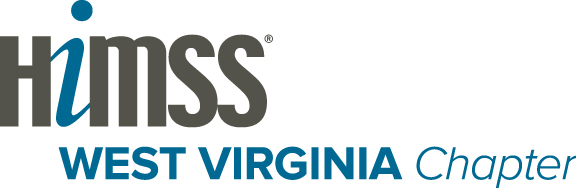 2024 WVHIMSS Excellence in HIT ScholarshipThe West Virginia HIMSS (WVHIMSS) Chapter will award two (2) $1,000.00 scholarships and WVHIMSS Student Committee membership to an undergraduate or graduate student studying in the healthcare information or healthcare management systems field.  The purpose of this scholarship is to provide financial assistance and recognition to qualified students with the potential for future leadership roles in the healthcare information and management systems industry. Eligibility and selection for scholarship award will be based upon the following criteria: Students must be enrolled full- or part-time in an accredited undergraduate or graduate degree program related to health information management fields including, but not necessarily limited to, health sciences, management, and information management/technologyIndividual submission of the scholarship application. 3.0 GPA or better with submission of the most recent transcripts showing the student is in good standing. Completed at least one semester of their educational program. At least one professional recommendation from someone familiar with the student’s work. A short essay that addresses: Why information technology is important in healthcare today. Discussion of how information technology can address healthcare issues and enhance patient care. Previous winners are ineligible. Timeline:Completed application and all supporting documentation must be submitted to scholarship@wvhimss.org by May 10, 2024, 11:59pm EST.Award recipients will be notified by May 17, 2024.Awards will be announced at the WVHIMSS 2024 Spring Event on May 29, 2024.  The Conference will take place at the May 28th, 29th and 30th at the Bridgeport Convention Center.WVHIMSS Excellence in HIT Scholarship - ApplicationChecklist:PERSONAL INFORMATION:Applicant’s Name: _____________________________________________________________________Permanent Address: ____________________________________________________________________Primary Contact Phone Number: __________________________________________________________E-Mail Address: ________________________________________________________________________Mailing Address (if different from above): ___________________________________________________DEGREE PROGRAM DETAIL:□ Undergraduate	 □ Graduate Academic Institution: ___________________________________________________________________City/State:____________________________________________________________________________Major/Program Name: __________________________________________________________________Academic Advisor Name/Phone:___________________________________________________________I certify that all of the above information is correct to the best of my knowledge. Signature _____________________________________________________________________________Date _________________________________________________________________________________Please send completed applications and all supporting materials in electronic format by May 10, 2024 11:59pm EST to scholarship@wvhimss.org. If you have any questions or problems, please email the WVHIMSS Scholarship Committee at scholarship@wvhimss.org. Thank you and good luck!☐ Complete application ☐ Transcripts ☐ Review of Eligibility Requirements ☐ Essay ☐ One Letter of Recommendation ☐ Submit by May 10, 2024 ,11:59pm EST 